                      UKEPLAN  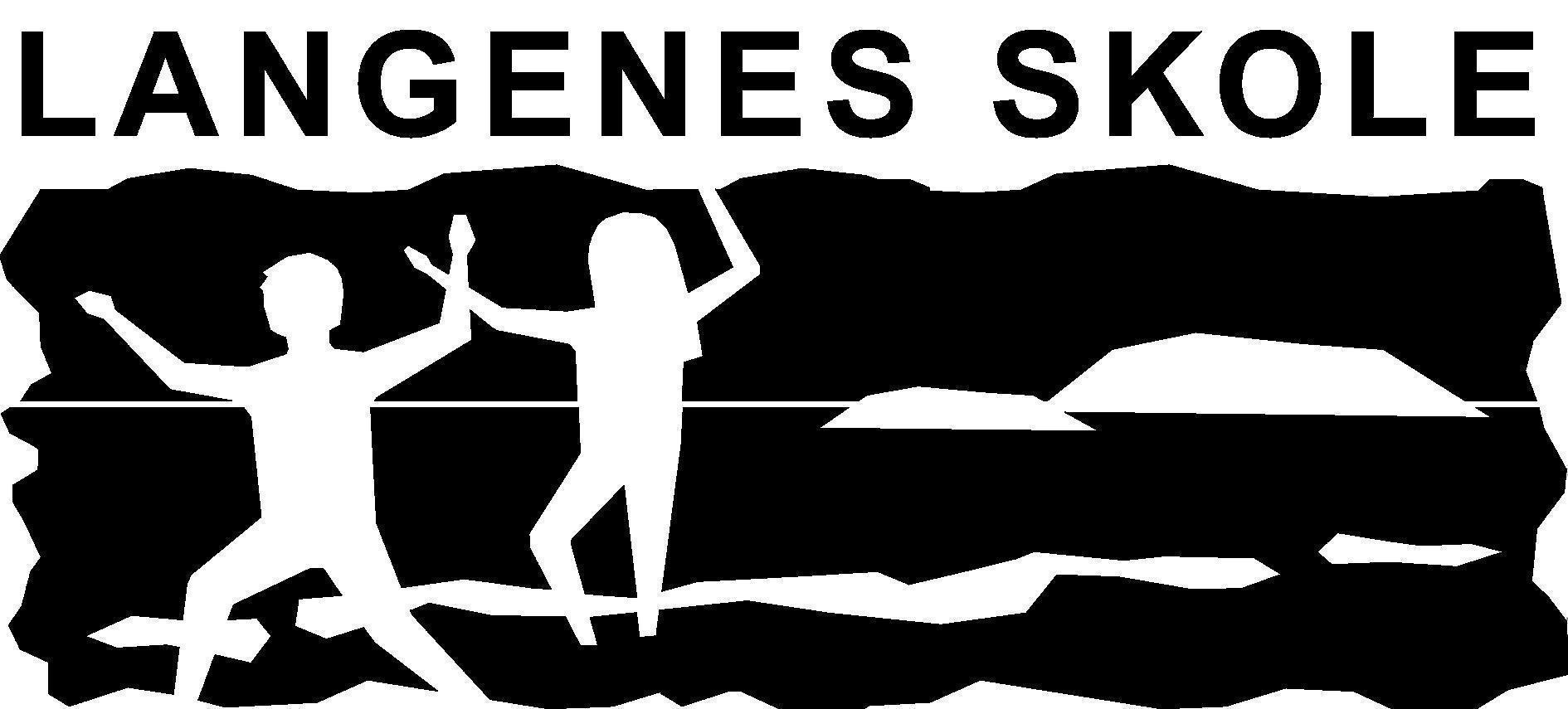  4.TRINN										                                                                   UKE 19 MANDAGTIRSDAGONSDAGTORSDAGLESE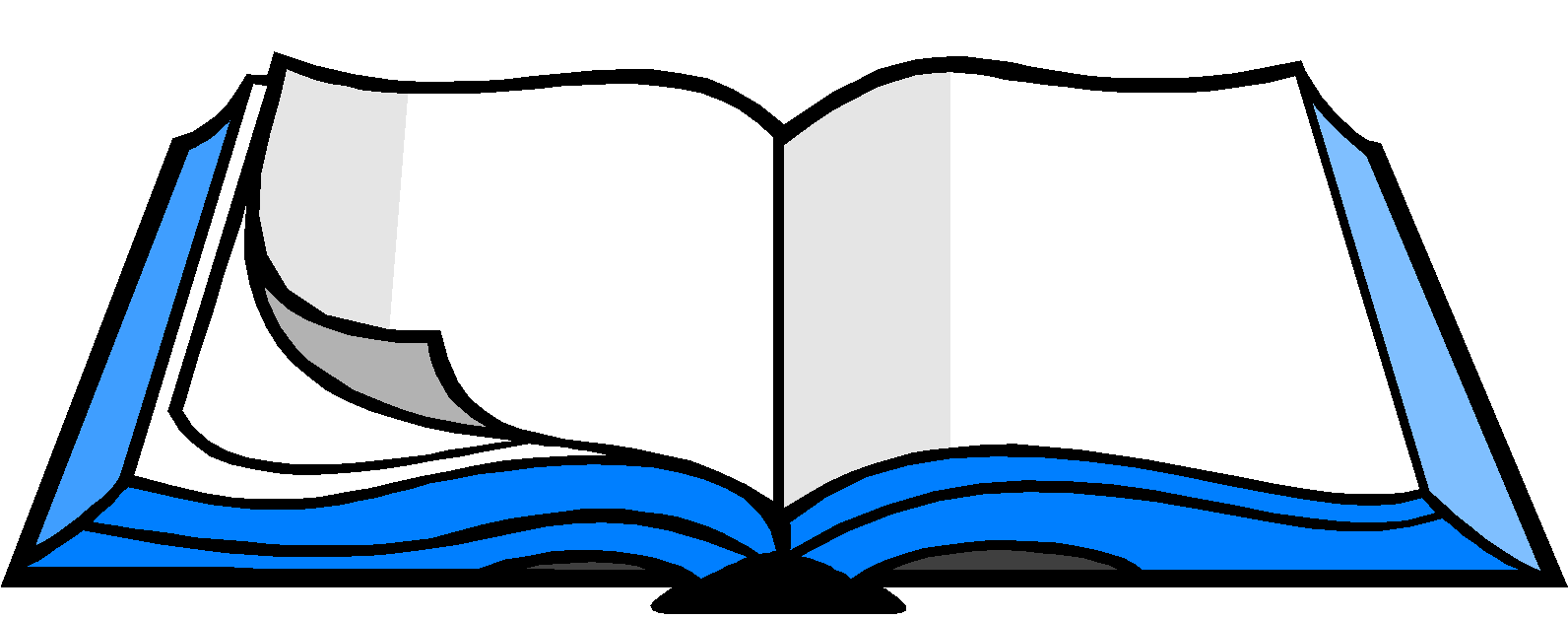 Leselekse: Les fra Salaby: "Hent eksperthjelp" s. 1 - 5. Det er små avsnitt på hver side.Se classroom NORSK uke 19Leselekse: Les fra Salaby: "Hent eksperthjelp" s. 6 - 10. Det er små avsnitt på hver side.Se classroom NORSK uke 19LEKSEFRISKOLEFRISKRIVE/SNAKKEIngen skrivelekse denne uka.1 2 3 4   REGNEMatteboka s. 89LEVERE MATTELEKSE I DAG      ENGELSKIngen engelsklekse denne ukaINFO:Husk å lade chromebook!!!Gym  tirsdag - husk gymsko.Mat og helse onsdag: ØSTKunst og håndverk onsdag: SØRSkrive, mattelekse og engelsklekse er ukelekse (leveres senest onsdag)       VIKTIG!! Minner om å ha med seg brukte T-skjorter!Til onsdag begynner vi å sy handlenett av brukte T-skjorter. ALLE i gruppe SØR må ha med seg T-skjorter til denne dagen! Kompetansemål/fokus:Norsk: lese og lytte til fortellinger, eventyr, sangtekster, faktabøker og andre tekster på bokmål og nynorskMatematikk:geometri/trekanterEngelsk:Nummer til trinn-telefon (ved behov for samtale): 90710972Bruk visma-appen ved meldinger.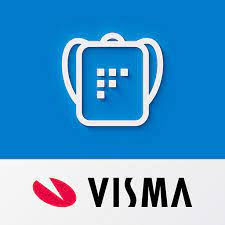 De voksne på trinnet:Kontaktlærere: Henrik og ToveTimelærer: Hilde og KevinFagarbeidere: Elisabeth, Alex